Полицейские по Усть-Катавскому городскому округу  изъяли порох у местного жителяСотрудники отдела МВД России по Усть-Катавскому городскому округу в ходе проведения оперативно-розыскных мероприятий обнаружили и изъяли незаконно хранящийся бездымный охотничий порох общей массой 163,32 грамма, и дымный порох массой 27,39 грамм у местного жителя, 1963 года рождения, который незаконно хранил у себя дома.  По данному факту отделением дознания ОМВД России по                 Усть-Катавскому городскому округу возбуждено уголовное дело, по признакам преступления предусмотренного,  частью 1 статьи 222.1 УК РФ (Незаконные приобретение, передача, сбыт, хранение, перевозка или ношение взрывчатых веществ или взрывных устройств) максимальная санкция которой - лишение свободы на срок до пяти лет. Подозреваемому избрана мера пресечения в виде подписки о невыезде и надлежащем поведении.На территории обслуживания Отдела МВД России  по Усть-Катавскому городскому округу  проходит оперативно-профилактическое мероприятие «Оружие – 2020». Сотрудники полиции напоминают, что любой желающий может сдать предметы вооружения, а также взрывчатые вещества и взрывные устройства, хранящиеся незаконно, - в Отдел МВД России  по Усть-Катавскому городскому округу за вознаграждение. Кроме этого, полицейские принимают оружие, на которое истек срок действия разрешительных документов.Ответственность за незаконный оборот оружия предусмотрена статьей 222 УК РФ. Однако, лицо, добровольно сдавшее предметы, указанные в статье 222, освобождается от уголовной ответственности по данной статье. Не может признаваться добровольной сдачей предметов, указанных в статьях 222, 222.1, 223 и 223.1 Уголовного Кодекса, их изъятие при задержании лица, а также при производстве следственных действий по их обнаружению и изъятию. По всем вопросам добровольной сдачи оружия и боеприпасов необходимо обращаться ближайший территориальный отдел полиции.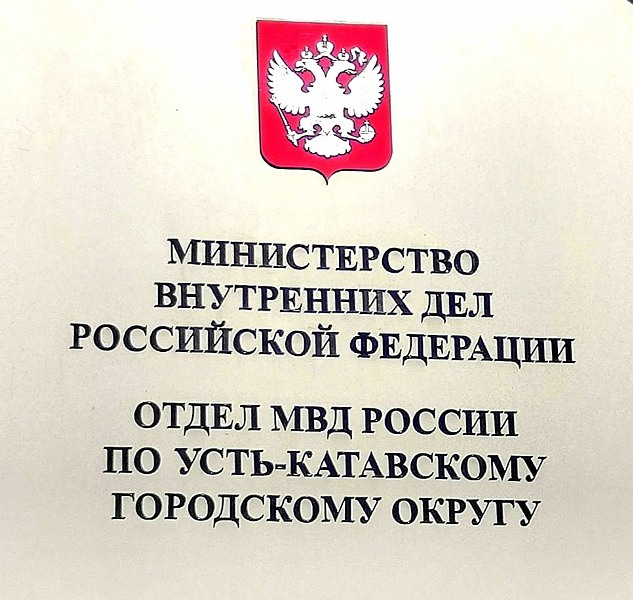 